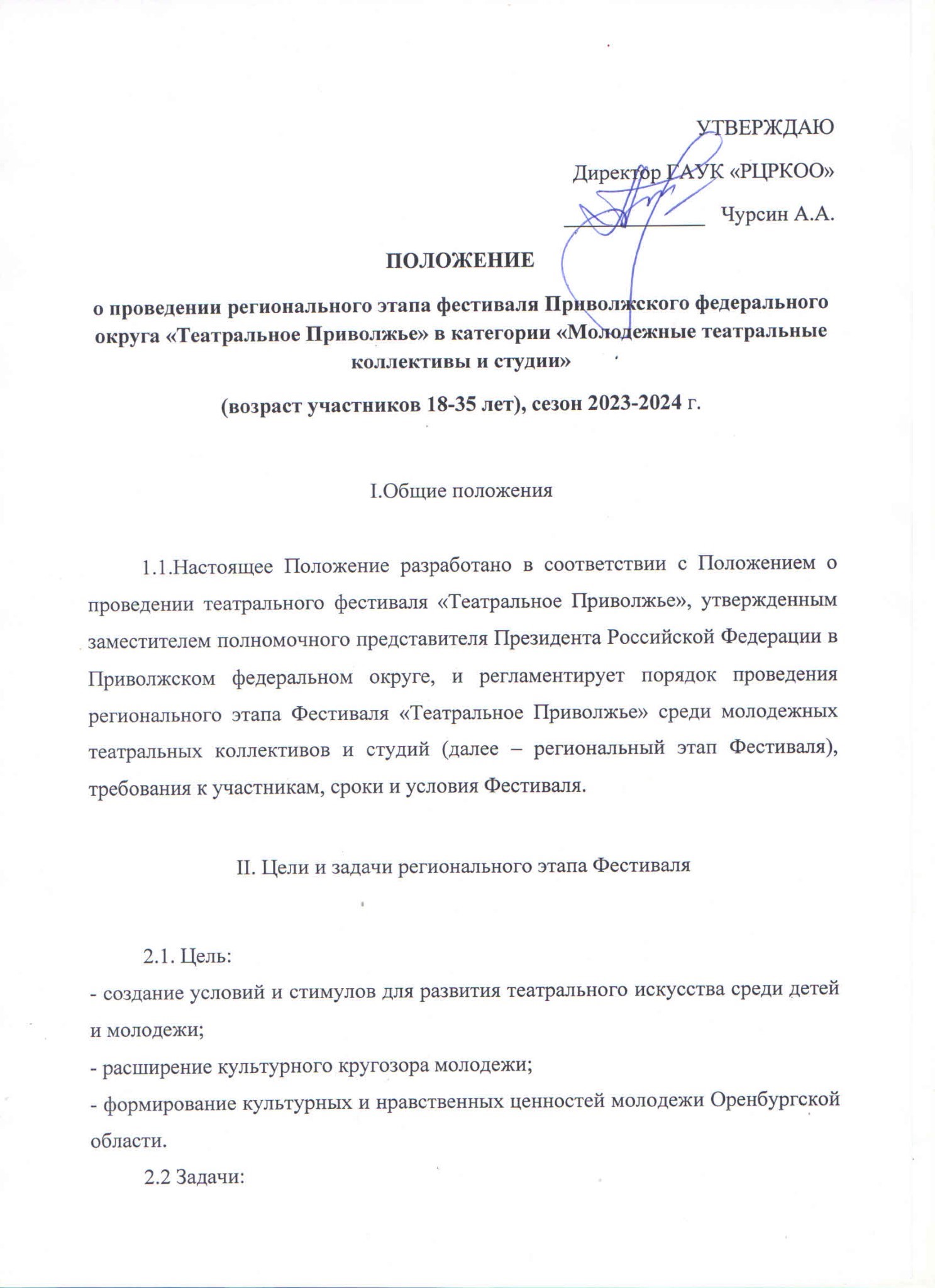 - максимальное привлечение молодежи к участию в театральной деятельности как в качестве активных участников (актеров, режиссеров и других представителей театрального сообщества), так и зрителей; - увеличение количества молодежных театров, студий и повышение уровня их творческой деятельности; - создание в Оренбургской области активной театральной среды, включающей профессиональных деятелей театрального искусства и жителей региона; - выявление и распространение опыта организации театральной деятельности в Оренбургской области; - определение победителей по основным номинациям фестиваля.III. Организаторы регионального этапа Фестиваля3.1. Общее руководство региональным этапом Фестиваля среди молодежных театральных коллективов и студий осуществляет ГАУК «Региональный центр развития культуры Оренбургской области».3.2 ГАУК «Региональный центр развития культуры Оренбургской области» создает оргкомитет и определяет ответственного за проведение регионального этапа Фестиваля.3.3.Оргкомитет регионального этапа Фестиваля и ответственный за проведение регионального этапа Фестиваля — ГАУК «Региональный центр развития культуры Оренбургской области»:- осуществляют взаимодействие с ответственными представителями МО Оренбургской области;- организуют персональную работу с участниками регионального этапа Фестиваля;- размещают материалы регионального этапа Фестиваля в СМИ и Интернете;- обобщают региональные творческие инициативы и практики в рамках проведения регионального этапа Фестиваля;- принимают участие в проведении мероприятий в рамках открытия и закрытия регионального этапа Фестиваля, обобщают информацию по ходу его проведения.        IV. Участники Фестиваля    Региональный этап Фестиваля проводится для молодежных театральных коллективов и студий (возраст участников 18-35 лет включительно).Ограничения по участию. 1. Не могут принимать участие в фестивале: -коллективы студентов профильных образовательных учреждений, обучающиеся по направлениям культуры и искусства; -действующие артисты профессиональных театров. 2. Количество студентов профильных образовательных учреждений, обучающихся по специализации «актерское мастерство», в составе непрофессионального коллектива не может превышать десятую часть от общего числа участников коллектива, при этом исключается их участие в спектаклях Фестиваля в главной роли.  3. Количество актеров, возраст которых превышает установленные возрастные рамки в категории, не может превышать пятую часть от общего числа участников коллектива.  V. Номинации фестиваля1. «Лучший молодежный спектакль Оренбургского региона» (1,2,3 место);2. «Лучшая режиссерская работа среди молодежных спектаклей»;3. «Лучшее музыкальное оформление среди молодежных спектаклей»;4. «Лучшее художественное оформление среди молодежных спектаклей»;5. «Лучшая мужская роль среди молодежных спектаклей»;6. «Лучшая женская роль среди молодежных спектаклей».VI. Сроки проведения регионального этапа Фестиваля6.1. Региональный этап фестиваля состоит из 2 туров. I тур - отборочный (заочный).Сроки проведения: 15 сентября – 1 декабря 2023 года.Основное содержание: проведение региональных предварительных просмотров экспертами всех видеоверсий, направленных на участие в Фестивале от региона. Определение финалистов. Активное продвижение видеоверсий в социальных сетях и сети Интернет. Проведение зрительского голосования на «Приз зрительских симпатий». II тур – итоговый (очный).Срок проведения: 12 декабря 2023 года (день по согласованию).Основное содержание: открытый показ спектаклей-финалистов, присуждение призовых мест (1,2,3 место), отбор лучшего спектакля для участия в Окружном этапе театрального фестиваля «Театральное Приволжье» (Приволжский федеральный округ), определение победителей по номинациям проводится экспертами.          VII. Условия и требования проведения регионального этапа Фестиваля7.1. Заявки для участия в региональном отборочном туре направляются через сайт театральноеприволжье.рф (кнопка «подать Заявку») и по электронной почте onmc_cul@mail.ru региональному оператору до 15 ноября 2023 г. Один театральный коллектив может подать не более двух заявок на участие в фестивале. В заявке присылаются:- заявление-согласие на обработку персональных данных и публикацию фото и видеоматериалов с изображением несовершеннолетнего (Приложение № 2);- фотографии творческого коллектива исполнителей ролей и руководителя в электронном виде, не более 5;- полная видеоверсия спектакля (хронометраж от 20 до 100 мин.) высокого качества, пригодного для показа по телевидению: расширение mp4, формат full HD 1920х1080, соотношение сторон 16:9 (горизонтальная ориентация экрана). Видеозапись конкурсных спектаклей принимается в виде ссылок. Размещение файлов только на Яндекс.диске или Облако.мейл.ру (примерный вид ссылки https://cloud.mail.ru/public/EJfV/czztyFJNU  или https://yadi.sldi/mafVFZJ3VXotD). Использование других способов передачи файлов не допускается;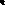 - трейлер спектакля (хронометраж до 3 мин.);- короткий ролик о спектакле (хронометраж 30 сек); - программа к спектаклю, учитывая следующую информацию: название спектакля, автор сценария (ФИО полностью), режиссер-постановщик (ФИО полностью), действующие лица и исполнители (ФИО полностью), художественное оформление, декораторы (ФИО полностью), звукооператор (ФИО полностью) с использованием интересных и ярких фотографий творческого коллектива;- разрешение режиссера на публичное воспроизведение спектакля телевизионном открытом показе и размещение в сети Интернет; 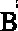 - краткая характеристика коллектива, информация о спектакле, режиссере и актерах; информация о музыкальных произведениях, использованных в спектакле.7.2 Подача театральным коллективом заявки на участие в Фестивале свидетельствует о согласии каждого члена коллектива на обработку персональных данных и распространение материалов с его изображением, в т.ч. в СМИ и социальных сетях, в целях обеспечения мероприятий и организации Фестиваля.VIII. Основные критерии оценки спектаклей  8.1. Основные критерии оценки спектаклей участников регионального этапа Фестиваля:    - спектакль должен быть значительным событием в области студийного театрального движения; - спектакль должен отвечать просветительским, нравственным и культурным ценностям общества;-  спектакль должен быть поставлен не более 2-х лет назад;-  режиссерский замысел и его воплощение (художественная целостность спектакля,	   выбор	драматургического	материала, оригинальность   режиссерского решения); - актерское	исполнение	 (актерская	выразительность	и индивидуальность, актерское взаимодействие, творческая свобода и органичность сценического существования); - музыкальное решение спектакля (соответствие музыкального решения целостному образу спектакля, творческое проявление в процессе исполнения и его эмоциональная выразительность, темпо-ритм действия);-  пластический образ спектакля (образно-пластическое решение спектакля, пластическая выразительность актерского исполнения; пластическое разнообразие рисунка спектакля); 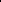 - художественное оформление спектакля (соответствие оформления замыслу постановки и его оригинальность).Жюри регионального этапа Фестиваля вправе установить дополнительные критерии оценки спектаклей.VIII. Подведение итогов и награждение победителейИтоги регионального этапа Фестиваля в индивидуальном и в коллективных зачетах подводятся жюри, в состав которого входят эксперты в области образования, культуры и искусства. Решение жюри оформляется протоколом.Победители регионального этапа Фестиваля награждаются дипломами за I, II, III места, специальным дипломом «Приз зрительских симпатий» и дипломами во всех номинациях. Абсолютный победитель регионального этапа Фестиваля награждается дипломом и кубком Гран-при, видео-версия спектакля- победителя отправляется на Окружной этап Фестиваля.IX. Координаторы Фестиваля          9.1. Координаторы:Савенко Ольга Владимировна - заместитель директора ГАУК «Региональный центр развития культуры Оренбургской области»;Иванов Андрей Владимирович – главный специалист ГАУК «Региональный центр развития культуры Оренбургской области», телефон 8-919-844-88-95.9.2. Контактная информация:460000, г. Оренбург, ул. Пролетарская, 24, ГАУК «Региональный центр развития культуры Оренбургской области». Тел.: 8 (3532) 77-03-29.E-mail: onmc_cul@mail.ru                                                                                                                                       Приложение 1                                              к Положению о проведении регионального                             этапа Фестиваля ПФО «Театральное Приволжье»                                                        Заявка на участие в региональном этапе Фестиваля ПФО «Театральное Приволжье»1.Территория______________________________________________________2. Название организации____________________________________________3. Телефон, e-mail__________________________________________________4. Полное название коллектива _________________________________________________________________5. ФИО руководителя, телефон, e-mail_____________________________________6. Название спектакля и автор пьесы_________________________________9. Ссылка на видео_________________________________________________10. Продолжительность спектакля____________________________________12. Количество участников__________________________________________13. Список участников коллектива, ФИО, год рождения, место работы,учебыРуководитель организации ______________              __________________                                                подпись 	                                   /ФИО/                                                                                                                    Приложение 2к Положению о проведении регионального этапа Фестиваля ПФО «Театральное Приволжье»Заявление о согласии на обработку персональных данныхЯ  (далее субъект)           (ФИО)даю свое согласие организаторам регионального этапа Фестиваля ПФО «Театральное Приволжье» (ГАУК «Региональный центр развития культуры Оренбургской области») на обработку своих персональных данных и публикацию фото и видеоматериалов с моим участием  на следующих условиях:Организаторы осуществляют обработку персональных данных исключительно в целях организации и проведения регионального этапа фестиваля «Театральное Приволжье».Согласие на обработку персональных данных _____________________________________________________________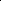 дано на совершение, в том числе, следующих действий: обработку (включая сбор, систематизацию, накопление, хранение, уточнение (обновление, изменение), использование и размещение), при этом общее описание вышеуказанных способов обработки данных приведено в Федеральном законе от 27.07.2006 № 152-ФЗ, а также на передачу такой информации третьим лицам в случаях, установленных нормативными документами вышестоящих органов и законодательством.3. Согласие на фото- и видео- съемку с дальнейшим их использованием и размещением на Интернет-ресурсах ГАУК «РЦРКОО», СМИ, а также на передачу фото- и видеоматериалов третьим лицам в случаях участия в конкурсах и мероприятиях различного уровня, осуществление любых иных действий, которые необходимы или желаемы для достижения целей, включая (без ограничений) сбор, систематизацию; накопление, хранение, уточнение (обновление, изменение), использование; обезличивание, блокирование, фото и видео материалов.Настоящее согласие может быть отозвано в любой момент по соглашению сторон.Субъект по письменному запросу имеет право на получение информации, касающейся обработки его персональных данных        (в соответствии с п. 4 ст. 14 Федерального закона от 27.06.2006 № 152-ФЗ).Подтверждаю, что ознакомлен(а) с положениями Федерального закона от     27.07.2006 № 152-ФЗ «О персональных данных».              «____»______________20___г.             ___________   _______________                                                                                  подпись                     /ФИО/                                                                                                                                        Приложение 3к Положению о проведении регионального этапа Фестиваля ПФО «Театральное ПриволжьеРазрешение на публичное воспроизведениеЯ, _________________________________________________________________, (ФИО)паспорт серия _____ №_________, выдан ____________________________________________________________________________ дата выдачи __________, зарегистрирован(а) по адресу: _______________________________________________________________________________________________________________, номер телефона____________________ являюсь режиссером-постановщиком спектакля __________________________________________________________ и сообщаю, что все исключительные авторские права на постановку указанного спектакля принадлежат мне. Настоящим, даю разрешение на публичное воспроизведение в телевизионном открытом показе на телеканалах, зарегистрированных на территории регионов, расположенных в пределах Приволжского федерального округа, на срок до 31 декабря 2024 года на безвозмездной основе. _________________                                               ________________                      дата                                                                            подпись                                                                                                                                                                                                                                                 Приложение 4к Положению о проведении регионального этапа Фестиваля ПФО «Театральное ПриволжьеИНФОРМАЦИЯо публично исполняемых музыкальных произведениях / публично исполняемых фонограммахв спектакле __________________________________________________                                                                            (наименование спектакля)в постановке   ____________________________________                                                                  (наименование пользователя (театра)Количество актов, в которых используются фонограммы ___Примечание: В случае если спектакль идет без музыкального сопровождения или в спектакле публично исполняется специально созданная музыка и фонограмма (при первой постановке произведения) - в графе 6 указывается «не используется», графы 5, 7–8 не заполняются.Режиссер театра _______________ /________________________/Ответственный за музыкальную часть ___________. /________________________/    					«__» « _________ » 20___ г.№ФИОГод рожденияМесто работы, учебы (наименование учреждения, организации, должность)Факультет, специализация (для студентов вузов и сузов)Оригинальное название использованных музыкальных произведений(для иностранных произведений указывается на языке оригинала)Указывается каждый музыкальный фрагмент в той же последовательности как используется в спектакле.Автор музыки (фамилия и инициалы)Автор текста (фамилия и инициалы)Длительность исполняемого фрагмента произведения, в сек.Длительность исполняемого фрагмента произведения, в сек.Сетевой адрес размещения произведения в случае заимствования произведений из интернетаВ случае использования фонограммы, опубликованной в коммерческих целяхВ случае использования фонограммы, опубликованной в коммерческих целяхВ случае использования фонограммы, опубликованной в коммерческих целяхОригинальное название использованных музыкальных произведений(для иностранных произведений указывается на языке оригинала)Указывается каждый музыкальный фрагмент в той же последовательности как используется в спектакле.Иностранные авторы указываются на языке оригинала.Иностранные авторы указываются на языке оригинала.Длительность исполняемого фрагмента произведения, в сек.Длительность исполняемого фрагмента произведения, в сек.Сетевой адрес размещения произведения в случае заимствования произведений из интернетанаименованиегод выпуска сведения о правообладателе (наименование лица, указанного после знака копирайта)123445678I действие:I действие:I действие:I действие:I действие:I действие:I действие:I действие:I действие: